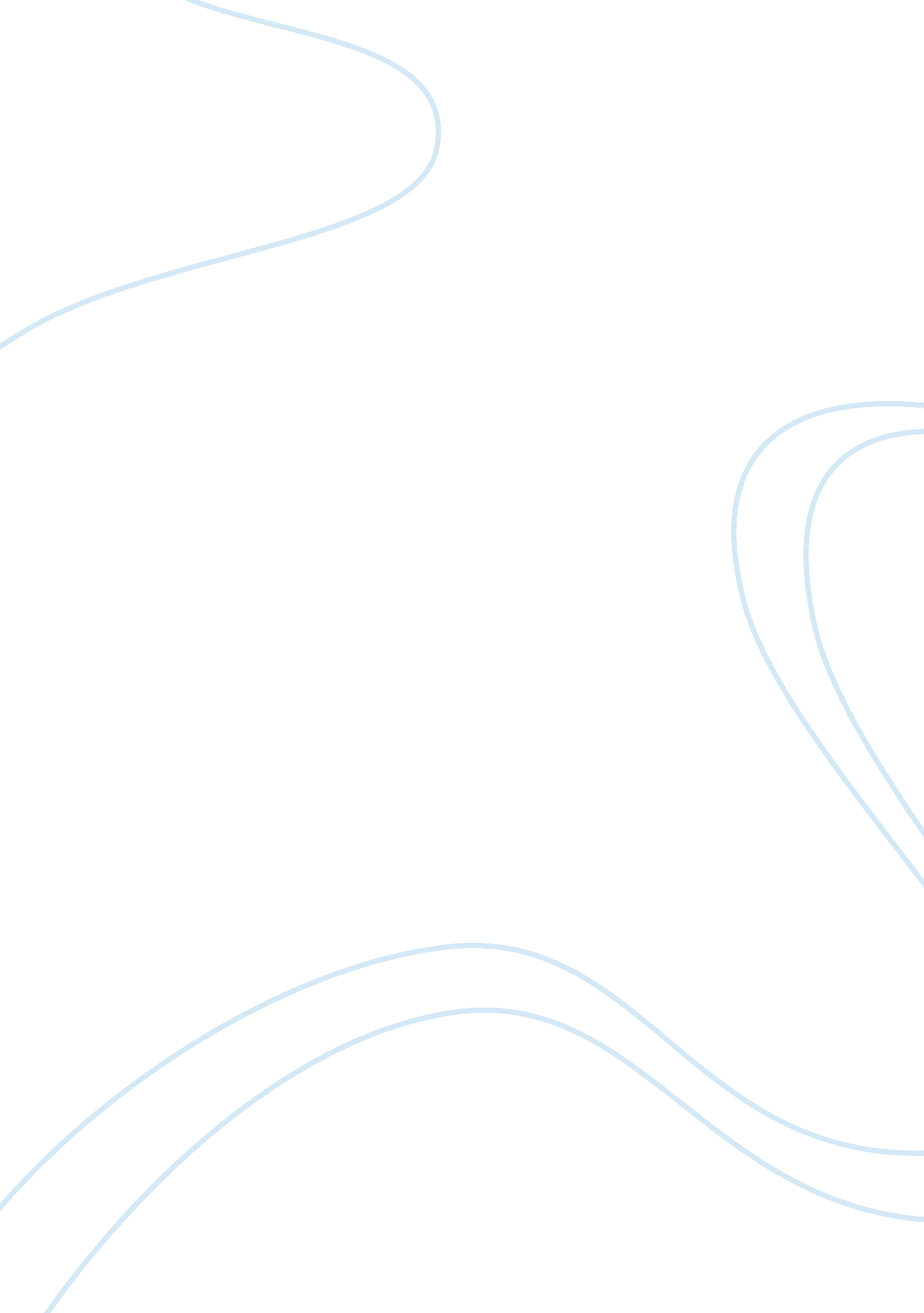 Why would satanism be called magicScience, Anthropology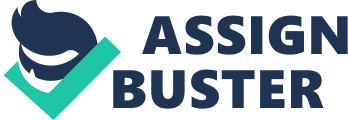 Why Would Satanism be Called Magic Satanism has taken the world by storm in recent years. The widespread use of supernatural powers to influence masses is evidently in practice in so many parts of the world and is either magical or Satanism. The practices take the turn of benefiting a few individuals who conform to the rules of engagement of the satanic world. The satanic practices involve the use of blood sacrifices to uplift the strength of influence to the masses. Magic pursues the same course of action. It involves influencing the thinking of people through the initiation of particular occurrences and they occur just as they infer. In addition to that, magic involves maintaining long-term effects of bodies, which were once together. 
Satanism controls the world. It is the defining platform for all entertainment sources on Earth. The movie industry is under the satanic forces that help it grow. The satanic forces make use of supernatural powers to influence thinking that leads to liking particular issues and disliking others. It is manipulative in nature. The invoking of satanic influence requires that someone have a special connection with the satanic forces before invoking. For that reason, Satanism only works for those who establish communion with the satanic power proprietors. There will be a desirable outcome if the one was invoking or calling upon the satanic powers to take over their line of duty, has that establishment of a connection to effect the communication. In addition to that, Satanism effectively works with previous connections that were a quality establishment pathways of communication. 
The music industry predominantly works under some satanic powers. Most artists who establish their names on the international platform get promotions through satanic influence. The artists use mind-influencing powers to make their fans like their compositions and poems. The Satanism itself requires that someone becomes a slave of their own and that they pay tribute to the sanctity of darkness and give in to the demands of the skin rather that control the dignity of the soul. 
Magic is virtually the definition upon which Satanism takes basis. Magic conforms to two types of manifestations. The existence of the power to initiate an action and it happens from nothing, just by thoughts and the establishment of effects from existing contact. Magic exists to complement some societies in their well- being. These societies establish traditions of communicating with the spirits of their dead relatives. The societies believe in the existence of some phenomenon in their families as a making if these dead members of the families. The belief in supernatural powers controlling events brings an exciting thought on the magic subject matter. There are societies that entirely believe in the existence of a supernatural being that controls everything in the universe. These societies have faith in the unseen and believe these unseen forces are stronger than any other force in the world. 
Magic and Satanism are concurrent in their application. Magic needs the connection between powers to influence an effect. In addition to that, magic requires the invoking of powers to affect the influences it desires to conceptualize. Satanism employs the same procedures to influence large congregations into believing in the beauty of something (Aleister 5). In addition to that, Satanism relies on the establishment of connections just like magic. 
Satanism is a new dimension of magic. Satanism prevails on the platform set by magical powers. In addition to that, Satanism is just another definition of magic in that it is dependent on the paths that are in use, even in magical manifestations. 
Work Cited 
Aleister, Nacht. Book of Satanic Magic. SpeekBohne. London: Loki Publishing. 2011. 